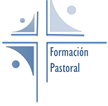 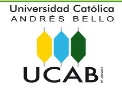 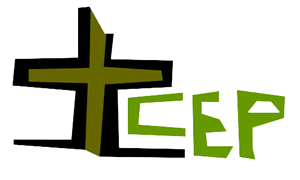 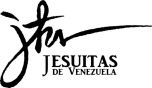 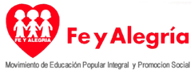 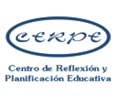 PROGRAMA DE FORMACIÓN PASTORAL PARA EL ÁREA DE EDUCACIÓN DE LA PROVINCIAPRESENTACIÓNEl presente Programa de Formación Pastoral es el resultado del interés compartido y de la exigencia planteada en las Asambleas de Educación de  de 2010 y 2011, de impulsar y profundizar la práctica pastoral en las obras educativas promovidas por  de Jesús en Venezuela, en orden a “fortalecer la identificación (…) del personal de nuestras obras con la misión, el modo de proceder, los valores y la espiritualidad que acompaña nuestra propuesta apostólica”. La propuesta formativa toma en cuenta el conjunto de las obras educativas intentando dar respuesta a las necesidades planteadas en tres aspectos complementarios: profundizar en la identidad y misión, fortalecer el desempeño de los pastoralistas en sus funciones y favorecer una mayor incidencia de la pastoral en todas las personas que forman parte de las comunidades educativas e instancias de la obra educativa.El programa está pensado para realizarse durante un año con dos Itinerarios de Formación, para que los participantes puedan optar según su experiencia y formación previas: un Itinerario de iniciación en la formación pastoral y un Itinerario de profundización pastoral. Ambos itinerarios se desarrollarán a través de ocho Módulos los cuales combinan diversas estrategias y recursos, con cuatro momentos articulados entre sí: Comprender, Ampliar, Comunicar y Evaluar. Además de los módulos, se propone un Trabajo final, para realizarlo de forma individual.1. OBJETIVOFortalecer la formación de los actores pastorales para favorecer los procesos de iniciación y actualización  pastoral y la innovación de estrategias, conocimientos, experiencias y prácticas pastorales en las obras educativas vinculadas a  de Jesús en Venezuela.2. DESTINATARIOSEl Programa de Formación Pastoral está dirigido a todos los integrantes de la institución (directivos, profesores, coordinadores de áreas, niveles y programas, animadores/ acompañantes de grupos, y demás miembros de la comunidad educativa), con énfasis en las personas que tienen responsabilidades específicas en el desarrollo de la pastoral.3. DIMENSIONES DE El Programa de Formación Pastoral pretende atender las siguientes cuatro dimensiones: “Identidad Pastoral y proyecto educativo”. Esta dimensión está orientada a que el participante comprenda y fortalezca la articulación entre la identidad pastoral de la institución y su proyecto educativo, para que efectivamente la pastoral impregne todo el quehacer educativo.“Realidad de los sujetos de la pastoral y evangelización en el marco de la sociedad actual”. Esta dimensión está orientada a que el participante haga su reflexión pastoral sobre la situación de las personas y del contexto social a luz de  de Dios, de tal modo que su acción evangelizadora pueda responder a los retos que surjan o se planteen, y contribuya a la construcción de comunidades cristianas vivas, en diálogo interreligioso, y de una cultura democrática.“Experiencia de la fe, vivencia de Iglesia y compromiso cristiano”. Esta dimensión está orientada a que el participante conozca, viva y promueva la fe cristiana a partir de su experiencia de amistad con Dios y la participación eclesial, para lograr el compromiso en la transformación de la sociedad y en la configuración de relaciones solidarias y fraternas, en armonía con el medio ambiente. “Gestión Pastoral”. Esta dimensión está orientada a que el participante desarrolle habilidades y destrezas para que la pastoral incluya la planificación, metodologías, estrategias y recursos apropiados, y evaluación, para que su acción sea orgánica y generadora de procesos y experiencias.4.  COMPETENCIAS A DESARROLLAR Y CRITERIOS QUE LAS DEFINEN El Programa de Formación Pastoral se orienta al desarrollo de competencias generales en las personas relacionadas con la acción pastoral, acordes con las dimensiones que lo conforman. Para cada competencia en cada uno de los itinerarios, se definen criterios que permiten visualizar los aprendizajes que se pretenden alcanzar. 5. METODOLOGÍA El Programa de Formación se enfoca en la construcción de saberes razonados y sentidos, y en el desarrollo de experiencias continuas que ayuden a la eficacia de la acción pastoral. La integralidad del programa reposa en seis aspectos que dan consistencia a la reflexión y praxis pastoral, como son: 1) la recuperación y valoración de los conocimientos y experiencias particulares de cada participante; 2) el ejercicio del pensamiento crítico; 3) el desarrollo sistemático de la reflexión sobre la propia acción pastoral; 4) la creación de nuevos modos de hacer pastoral; 5) la apropiación de los valores del Evangelio de Jesús (ética); y 6) el cuidado de los espacios y ambientes que favorezcan el bienestar integral de las personas (estética).El Programa de Formación Pastoral está pensado para ser desarrollado en Itinerarios que abordan los contenidos a través de Módulos que combinan la experiencia del participante, el aporte de expertos y una metodología activa, con cuatro momentos pedagógicos articulados entre sí: Comprender, Ampliar, Comunicar y Evaluar (CACE), con diversas estrategias que ayudan al desarrollo y profundización de los contenidos.5.1.  Proceso Formativo a través de ItinerariosSe proponen dos itinerarios para ser ofrecidos en paralelo durante el año, en los que cada participante se ubica según su experiencia y formación previa. Cada itinerario aborda, de forma diferenciada, las cuatro dimensiones y las competencias que se pretenden lograr. Cada uno de los dos Itinerarios contempla 8 módulos de formación. En el segundo tienen un trabajo final, como se explica a continuación:5.1.1. Módulos de FormaciónLos Módulos de Formación constituyen unidades de estudio preparadas previamente por unos especialistas en el tema, para ser desarrolladas durante un mes.A. Momentos pedagógicos del desarrollo de los Módulos. En su desarrollo, cada módulo contemplará cuatro momentos: Comprender, Ampliar, Comunicar y Evaluar (CACE), que se conciben de la siguiente manera:Comprender: En este momento del trabajo, el participante se hace una idea clara del tema, objetivando y contextualizando opiniones, conceptos y sentimientos en torno a contenidos y vivencias, para hallar su significado e implicaciones según la realidad donde se desarrolla su acción pastoral. Las lecturas y reflexiones que se realicen deben estar en continua relación con la experiencia y formación previa del participante.Ampliar: En este momento del trabajo, el participante profundiza en aspectos específicos del tema tratado, a través de bibliografía complementaria, conversaciones o consultas con otras personas, acompañamiento u otras estrategias. La ampliación implica reflexión, es decir, la reconsideración seria y profunda de las informaciones, conceptos, situaciones, acontecimientos y vivencias con el propósito de captar su significatividad para la propia acción pastoral.Comunicar: Este momento del trabajo consiste en dar razón de forma sencilla pero clara del propio aprendizaje. Esta comunicación la realiza el participante a través de un Informe en el que relaciona lo sabido y vivido con sus nuevos aprendizajes, en orden a precisar, tanto los aspectos en que ha notado un crecimiento de su formación sobre la temática, como los aspectos que necesitan ser fortalecidos en la acción pastoral que realiza en la obra educativa.En lo que respecta al momento COMUNICAR, conviene tener muy presente el siguiente presupuesto: que la experticia o habilidad pastoral es el resultado de mi propio proceso de aprendizaje pastoral, el cual se logra a partir de lo sabido, vivenciado y practicado, a partir de lo que investigo, y a partir también de las socializaciones e intercambios con otros sobre pastoral que me ayudan a confrontar tales vivencias y habilidades. Todo ello hace que la formación pastoral, como toda formación, sea siempre un proceso que está abierto a nuevos saberes y aprendizajes.Comunicar es exponer con claridad y coherencia lo que siento, conozco y practico en mi pastoral, para que las demás personas tengan información precisa y clara de lo que es mi acción pastoral y a partir de ello pueda establecerse un diálogo e intercambio de aportes para el enriquecimiento recíproco de la pastoral.Evaluar: Este momento consiste en la apreciación crítica y el buen juicio del participante sobre el quehacer pastoral. La evaluación toma en cuenta el progreso que se desarrolla a partir de la indagación, comparación, interrogación, para superar, tanto el proceder instintivo tan común en la acción pastoral, como la simple medición de resultados, y poder así lograr un re-aprendizaje al servicio de la transformación de la práctica pastoral. B. Tiempos para el desarrollo de los MódulosLos módulos se desarrollarán durante un mes, con unos tiempos distribuidos de la siguiente manera:Antes de comenzar el Módulo: En la plataforma virtual se colocarán los materiales de cada Módulo para que los participantes puedan acceder a ellos. También estarán habilitados los espacios para enviar los informes, aclarar dudas y foros de discusión.Desde la 1ª a la 3ª Semana del mes: COMPRENDER y AMPLIAR. Cada participante desarrolla los dos primeros momentos del Módulo a partir del contenido presentado en el Texto Base y apoyado en el Plan del mismo. Para la profundización de los contenidos puede acudir a la bibliografía complementaria.La 4ª Semana del mes: COMUNICAR y EVALUAR. Cada participante realiza su Informe de Módulo y lo envía (digital) a la plataforma en el lugar correspondiente. El Informe de Módulo es una relatoría de la experiencia vivida durante el mismo, de  3 páginas. C. Componentes de los Módulos. Cada módulo estará conformado por los siguientes componentes: Plan de Módulo que consiste en una pauta de trabajo personal.  Texto Base (contenido de Módulo) y Bibliografía complementaria. 5.1.2. Trabajo FinalEs una experiencia para profundizar en la reflexión y acción pastoral. Se trata de una memoria integradora que se desarrollará de modo personal, como un trabajo de tipo monográfico. El tema o aspecto a trabajar debe ser de interés y utilidad para la acción pastoral del participante, en el contexto de su obra educativa. Este trabajo se comenzará a realizar desde el comienzo, para entregarlo al final del último Módulo, y se hará énfasis en la aplicación de lo aprendido para la transformación de la práctica pastoral en el aula, a partir de los procesos de las propias instituciones. 5.2. EstrategiasEl proceso formativo combina las siguientes estrategias:Trabajo personal. Se desarrollará durante el año de formación, con el apoyo de materiales y orientaciones sobre las diversas unidades temáticas.Animación por zonas o regiones. Tiene por finalidad apoyar el proceso formativo, principalmente en aspectos como el monitoreo de los tiempos establecidos para enviar los productos de cada módulo y la motivación del participante en su proceso.Plataforma virtual. Es el ámbito de interacción entre los participantes y con la tutora; el espacio donde estarán disponibles los materiales y documentación necesaria para cada módulo, así como para enviar los informes, aclarar dudas y participar en foros de discusión. Un equipo evaluador que tendrá como función la revisión de los productos de evaluación generados por cada participante y módulo.6.  EVALUACIÓN DEL PROGRAMA DE FORMACIÓNEl Programa de Formación Pastoral está planteado como un proceso generador y socializador de aprendizajes que enriquezca a los participantes y a la obra educativa. Por ello, la evaluación debe ser un proceso que abarque al participante y preste atención a los logros, cambios y convicciones que va asumiendo, a partir de su reflexión de la experiencia y de lo que se sabe y se hace. Desde esta perspectiva es necesario mantener y/o profundizar la autoevaluación y el trabajo coordinado entre los actores involucrados. 7.  ACREDITACIÓNSe ofrecerá la acreditación por la UCAB bajo la modalidad de Diplomado, sobre la base de 120 horas que contempla el programa. Igualmente se deberán cumplir las siguientes condiciones para ser acreditados:El participante debe entregar los trabajos correspondientes a todos los módulos.No puede aplazar más de un módulo.En caso de que le falte por entregar algún módulo, deberá inscribirse en la próxima cohorte para completar los módulos faltantes.8. ITINERARIOS DEL PLAN DE FORMACIÓN COMPETENCIAS A DESARROLLARCOMPETENCIAS A DESARROLLARUNIDADES DE COMPETENCIACRITERIOSCRITERIOSCOMPETENCIAS A DESARROLLARCOMPETENCIAS A DESARROLLARUNIDADES DE COMPETENCIAITINERARIO 1 ITINERARIO 2 I. IDENTIDAD PASTORAL Y PROYECTO EDUCATIVOActúa como formador y animador cristiano sustentado en la identidad pastoral de la institución, en su proyecto educativo, en la propuesta evangelizadora de la Iglesia y en las opciones apostólicas de la Compañía.1. Concibe la acción pastoral de la obra educativa en coherencia con el proyecto educativo, las directrices de la Iglesia Venezolana y Latinoamericana y las orientaciones de la Compañía de Jesús.1. Maneja conceptos básicos sobre pastoral en general y pastoral educativa.1. Maneja elementos claves sobre la propuesta evangelizadora de la Iglesia Venezolana y Latinoamericana y las orientaciones de la Compañía de Jesús relacionadas con la pastoral.I. IDENTIDAD PASTORAL Y PROYECTO EDUCATIVOActúa como formador y animador cristiano sustentado en la identidad pastoral de la institución, en su proyecto educativo, en la propuesta evangelizadora de la Iglesia y en las opciones apostólicas de la Compañía.1. Concibe la acción pastoral de la obra educativa en coherencia con el proyecto educativo, las directrices de la Iglesia Venezolana y Latinoamericana y las orientaciones de la Compañía de Jesús.2. Comprende y asume elementos básicos de Espiritualidad Ignaciana2. Comprende y asume elementos fundamentales de Espiritualidad IgnacianaI. IDENTIDAD PASTORAL Y PROYECTO EDUCATIVOActúa como formador y animador cristiano sustentado en la identidad pastoral de la institución, en su proyecto educativo, en la propuesta evangelizadora de la Iglesia y en las opciones apostólicas de la Compañía.1. Concibe la acción pastoral de la obra educativa en coherencia con el proyecto educativo, las directrices de la Iglesia Venezolana y Latinoamericana y las orientaciones de la Compañía de Jesús.3. Conoce, comparte y asume el proyecto educativo de su institución.3. Conoce los elementos y aspectos del proyecto educativo de su institución en los que se requiere mayor énfasis de la pastoral.I. IDENTIDAD PASTORAL Y PROYECTO EDUCATIVOActúa como formador y animador cristiano sustentado en la identidad pastoral de la institución, en su proyecto educativo, en la propuesta evangelizadora de la Iglesia y en las opciones apostólicas de la Compañía.1. Concibe la acción pastoral de la obra educativa en coherencia con el proyecto educativo, las directrices de la Iglesia Venezolana y Latinoamericana y las orientaciones de la Compañía de Jesús.4. Comprende y asume la identidad pastoral que caracteriza su obra educativa.4. Asume su institución como obra apostólica.I. IDENTIDAD PASTORAL Y PROYECTO EDUCATIVOActúa como formador y animador cristiano sustentado en la identidad pastoral de la institución, en su proyecto educativo, en la propuesta evangelizadora de la Iglesia y en las opciones apostólicas de la Compañía.2. Integra la identidad pastoral y el proyecto educativo de la institución.1. Se relaciona y articula con otros actores e instancias de la institución1. Genera acciones y procesos en conjunto con otros actores e instancias de la instituciónI. IDENTIDAD PASTORAL Y PROYECTO EDUCATIVOActúa como formador y animador cristiano sustentado en la identidad pastoral de la institución, en su proyecto educativo, en la propuesta evangelizadora de la Iglesia y en las opciones apostólicas de la Compañía.2. Integra la identidad pastoral y el proyecto educativo de la institución.2. Articula la dimensión humana y espiritual en su propia vida y en su desempeño de animación pastoral.2. Articula la dimensión humana y espiritual en su propia vida y en su desempeño de animación pastoral.I. IDENTIDAD PASTORAL Y PROYECTO EDUCATIVOActúa como formador y animador cristiano sustentado en la identidad pastoral de la institución, en su proyecto educativo, en la propuesta evangelizadora de la Iglesia y en las opciones apostólicas de la Compañía.2. Integra la identidad pastoral y el proyecto educativo de la institución.3. Promueve un ambiente propicio para la vivencia de la fe en el ámbito escolar.3. Promueve un estilo de comunidad educativa que se caracteriza por ser un espacio para vivir la feCOMPETENCIAS A DESARROLLARCOMPETENCIAS A DESARROLLARUNIDADES DE COMPETENCIACRITERIOSCRITERIOSCOMPETENCIAS A DESARROLLARCOMPETENCIAS A DESARROLLARUNIDADES DE COMPETENCIAITINERARIO 1ITINERARIO 2 II. REALIDAD DE LOS SUJETOS DE  EVANGELIZACIÓN EN EL MARCO DE LA SOCIEDAD ACTUAL.Desarrolla una acción pastoral que atiende de forma integral, la realidad de las personas y la transforma-ción del contexto.3. Analiza y valora su realidad propia y la realidad de las personas a la luz de  de Dios1. Comprende su historia personal de vida y fe1. Comprende su historia personal de vida y feII. REALIDAD DE LOS SUJETOS DE  EVANGELIZACIÓN EN EL MARCO DE LA SOCIEDAD ACTUAL.Desarrolla una acción pastoral que atiende de forma integral, la realidad de las personas y la transforma-ción del contexto.3. Analiza y valora su realidad propia y la realidad de las personas a la luz de  de Dios2. Comprende la evolución del proceso psicológico, religioso y socio-ambiental de los estudiantes2. Comprende la integración del proceso psicológico, espiritual y socio-ambiental de los estudiantes y del personal del colegio.II. REALIDAD DE LOS SUJETOS DE  EVANGELIZACIÓN EN EL MARCO DE LA SOCIEDAD ACTUAL.Desarrolla una acción pastoral que atiende de forma integral, la realidad de las personas y la transforma-ción del contexto.4. Contextualiza la acción evangelizadora tomando en cuenta las circunstancias de tiempos, lugares y personas.1. Comprende y valora el proceso de evangelización 1. Comprende de forma diferenciada la diversidad de culturas, fundamentalmente la cultura juvenil y la del docente, y cultiva la capacidad de diálogo con las mismas.II. REALIDAD DE LOS SUJETOS DE  EVANGELIZACIÓN EN EL MARCO DE LA SOCIEDAD ACTUAL.Desarrolla una acción pastoral que atiende de forma integral, la realidad de las personas y la transforma-ción del contexto.4. Contextualiza la acción evangelizadora tomando en cuenta las circunstancias de tiempos, lugares y personas.2. Asume  el contexto de su institución como posibilidad de evangelización2. Asume el contexto de su institución como posibilidad de transformación y evangelizaciónII. REALIDAD DE LOS SUJETOS DE  EVANGELIZACIÓN EN EL MARCO DE LA SOCIEDAD ACTUAL.Desarrolla una acción pastoral que atiende de forma integral, la realidad de las personas y la transforma-ción del contexto.4. Contextualiza la acción evangelizadora tomando en cuenta las circunstancias de tiempos, lugares y personas.3. Detecta y responde a los retos actuales de la evangelización3. Articula de modo orgánico los retos actuales de la evangelización en su acción pastoral cotidiana.II. REALIDAD DE LOS SUJETOS DE  EVANGELIZACIÓN EN EL MARCO DE LA SOCIEDAD ACTUAL.Desarrolla una acción pastoral que atiende de forma integral, la realidad de las personas y la transforma-ción del contexto.4. Contextualiza la acción evangelizadora tomando en cuenta las circunstancias de tiempos, lugares y personas.4.  Conoce y comprende las actitudes y estrategias de evangelización4.  Atiende de modo adecuado los “énfasis pastorales” requeridos en la evangelización de adolescentes, jóvenes y adultosIII. EXPERIENCIA DE , VIVENCIA DE IGLESIA Y COMPROMISO CRISTIANO.Anima la fe cristiana a partir de su experiencia de amistad con Dios y de su participación en , que se concreta en el servicio, la solidaridad y la fraternidad.5. Vive una relación de amistad personal y profunda con Jesús, que le ayuda a conocerse a sí mismo y a vivir con profundidad la fe1. Conoce y valora a Jesús de Nazaret, su mensaje y su proyecto1. Promueve el conocimiento de  como Pueblo de Dios y anima la vivencia de la comunidad de fe dentro de la instituciónIII. EXPERIENCIA DE , VIVENCIA DE IGLESIA Y COMPROMISO CRISTIANO.Anima la fe cristiana a partir de su experiencia de amistad con Dios y de su participación en , que se concreta en el servicio, la solidaridad y la fraternidad.5. Vive una relación de amistad personal y profunda con Jesús, que le ayuda a conocerse a sí mismo y a vivir con profundidad la fe2. Tiene vivencia de oración, lectura y uso de , y participa en la celebración de la fe.2. Tiene vivencia de oración, uso pedagógico de  y destrezas para animar celebraciones de fe.III. EXPERIENCIA DE , VIVENCIA DE IGLESIA Y COMPROMISO CRISTIANO.Anima la fe cristiana a partir de su experiencia de amistad con Dios y de su participación en , que se concreta en el servicio, la solidaridad y la fraternidad.5. Vive una relación de amistad personal y profunda con Jesús, que le ayuda a conocerse a sí mismo y a vivir con profundidad la fe3. Comprende los elementos fundamentales de  a  de Fe.3. Comprende los elementos fundamentales del crecimiento humano-espiritual de las personas.III. EXPERIENCIA DE , VIVENCIA DE IGLESIA Y COMPROMISO CRISTIANO.Anima la fe cristiana a partir de su experiencia de amistad con Dios y de su participación en , que se concreta en el servicio, la solidaridad y la fraternidad.5. Vive una relación de amistad personal y profunda con Jesús, que le ayuda a conocerse a sí mismo y a vivir con profundidad la fe4. Comprende la relación entre la formación humano-espiritual y la formación para la ciudadanía y democracia 4. Comprende la relación entre la formación humano-espiritual y la formación para la ciudadanía y democracia III. EXPERIENCIA DE , VIVENCIA DE IGLESIA Y COMPROMISO CRISTIANO.Anima la fe cristiana a partir de su experiencia de amistad con Dios y de su participación en , que se concreta en el servicio, la solidaridad y la fraternidad.6. Acompaña a las diversas personas de la institución en el proceso de iniciación, maduración y perseverancia de la fe1. Maneja estrategias y recursos para la animación de la fe en los estudiantes.1. Maneja estrategias y recursos para el acompañamiento a los docentes en la animación y formación de la fe en los estudiantes.III. EXPERIENCIA DE , VIVENCIA DE IGLESIA Y COMPROMISO CRISTIANO.Anima la fe cristiana a partir de su experiencia de amistad con Dios y de su participación en , que se concreta en el servicio, la solidaridad y la fraternidad.6. Acompaña a las diversas personas de la institución en el proceso de iniciación, maduración y perseverancia de la fe2. Promueve procesos integrales de formación en la fe con los estudiantes2. Maneja  estrategias y recursos para el acompañamiento espiritual y vocacional con los estudiantesIII. EXPERIENCIA DE , VIVENCIA DE IGLESIA Y COMPROMISO CRISTIANO.Anima la fe cristiana a partir de su experiencia de amistad con Dios y de su participación en , que se concreta en el servicio, la solidaridad y la fraternidad.6. Acompaña a las diversas personas de la institución en el proceso de iniciación, maduración y perseverancia de la fe3. Maneja elementos básicos para el acompañamiento de docentes en la animación de la fe en los estudiantes.3. Maneja estrategias y recursos para el acompañamiento de organizaciones pastoralesIII. EXPERIENCIA DE , VIVENCIA DE IGLESIA Y COMPROMISO CRISTIANO.Anima la fe cristiana a partir de su experiencia de amistad con Dios y de su participación en , que se concreta en el servicio, la solidaridad y la fraternidad.6. Acompaña a las diversas personas de la institución en el proceso de iniciación, maduración y perseverancia de la fe4. Identifica las acciones que pueden concretar el servicio y el compromiso cristiano en su obra.4. Impulsa en todas las instancias de  y en todos sus integrantes el servicio y el compromiso cristiano.COMPETENCIAS A DESARROLLARCOMPETENCIAS A DESARROLLARUNIDADES DE COMPETENCIACRITERIOSCRITERIOSCOMPETENCIAS A DESARROLLARCOMPETENCIAS A DESARROLLARUNIDADES DE COMPETENCIAITINERARIO 1 ITINERARIO 2 IV. GESTIÓN PASTORALGestiona la pastoral en corresponsabili-dad con las demás personas e instancias de la institución, para asegurar el logro de los objetivos y metas de la misión evangelizadora en sintonía con las redes apostólicas relacionadas.7. Planifica y evalúa de modo sistemático la acción pastoral de la institución1. Maneja conceptos básicos y herramientas de planificación pastoral. 1. Maneja con destreza conceptos y herramientas de planificación pastoral.IV. GESTIÓN PASTORALGestiona la pastoral en corresponsabili-dad con las demás personas e instancias de la institución, para asegurar el logro de los objetivos y metas de la misión evangelizadora en sintonía con las redes apostólicas relacionadas.7. Planifica y evalúa de modo sistemático la acción pastoral de la institución2. Utiliza herramientas para el seguimiento de las acciones pastorales.2. Crea herramientas y modos eficaces para el seguimiento de los procesos pastorales.IV. GESTIÓN PASTORALGestiona la pastoral en corresponsabili-dad con las demás personas e instancias de la institución, para asegurar el logro de los objetivos y metas de la misión evangelizadora en sintonía con las redes apostólicas relacionadas.7. Planifica y evalúa de modo sistemático la acción pastoral de la institución3. Maneja conceptos básicos y métodos prácticos en la evaluación de la pastoral.3. Promueve, favorece y orienta la evaluación habitual y permanente de la acción pastoral.IV. GESTIÓN PASTORALGestiona la pastoral en corresponsabili-dad con las demás personas e instancias de la institución, para asegurar el logro de los objetivos y metas de la misión evangelizadora en sintonía con las redes apostólicas relacionadas.8. Emplea de manera estratégica diversos medios para la participación y corresponsabilidad en la pastoral1. Comprende los conceptos básicos de la participación y  corresponsabilidad pastoral 1. Genera mecanismos y estructuras de acción pastoral donde los participantes se experimenten como organizaciones que aprenden.IV. GESTIÓN PASTORALGestiona la pastoral en corresponsabili-dad con las demás personas e instancias de la institución, para asegurar el logro de los objetivos y metas de la misión evangelizadora en sintonía con las redes apostólicas relacionadas.8. Emplea de manera estratégica diversos medios para la participación y corresponsabilidad en la pastoral2. Trabaja en equipo e involucra a otros en la acción pastoral.2. Maneja herramientas que optimicen la corresponsabilidad en la acción pastoral.IV. GESTIÓN PASTORALGestiona la pastoral en corresponsabili-dad con las demás personas e instancias de la institución, para asegurar el logro de los objetivos y metas de la misión evangelizadora en sintonía con las redes apostólicas relacionadas.8. Emplea de manera estratégica diversos medios para la participación y corresponsabilidad en la pastoral3. Establece relaciones y articulaciones con las demás instancias de la institución y favorece sinergias con las personas y organizaciones del entorno social o comunidad.3. Participa y promueve el trabajo en red, favoreciendo relaciones cooperativas en función de objetivos comunes.ITINERARIO 1: Iniciación en la formación pastoralITINERARIO 2: Profundización pastoralEste Itinerario está dedicado a miembros de la comunidad educativa que desean iniciar un proceso de formación sistemática en pastoral.Este Itinerario está dedicado a miembros de la comunidad educativa con experiencia y formación en pastoral que desean profundizar en el área.Módulo 0: Rally por el Aula VirtualMódulo 0: Rally por el Aula VirtualMódulo 1:  como alma del quehacer educativo de la institución¿Qué es Pastoral?La Pastoral se inserta en el corazón del quehacer educativo de la instituciónLa Pastoral ayuda a profundizar la identidad personal e institucional Dimensiones que sustentan la Acción PastoralLa Pastoral atiende a todos los actores de la Comunidad Educativa¿Qué necesita nuestra Pastoral para que sea eficaz y efectiva?Funciones centrales del Pastoralista Módulo 1: Marco General de la PastoralQué es un Marco General de PastoralLas Instituciones Educativas: Espacios privilegiados para la Misión de la IglesiaLas Instituciones Educativas Católicas tienen una Finalidad ApostólicaLa Pedagogía y la Mistagogía de la Fe se articulan en la Educación CatólicaNecesitamos vivir y profundizar la Identidad Pastoral en nuestras Instituciones Educativas.Líneas prioritarias de la Acción Pastoral de nuestras Instituciones.Módulo 2: ¿Qué pretenden nuestras instituciones educativas?La pastoral educativa como concepción globalLa pastoral educativa como componente específicoCaracterísticas de la pastoral educativa Módulo 2: Caracterización actual del mundo de los adolescentes y jóvenesCambios culturales: nuevos lenguajes, nuevas sensibilidades, nuevas tecnologías de la información y la comunicación.Oportunidades, dificultades y retos en la evangelización de adolescentes y jóvenes.Énfasis pastorales en la evangelización de adolescentes y jóvenes.Módulo 3: Jesús de Nazaret¿Quién es Jesús de Nazaret? Rasgos de su persona.El mensaje de Jesús de NazaretSeguimiento de Jesús y compromiso cristianoEl Proyecto de Jesús: El Reino de DiosLos evangelios como punto de partida para leer y orar con la BibliaMódulo 3: Identidad Cristiana y Vivencia de  (Experiencia de fe)La oración cristiana (tipos de oración, tiempos y lugares para orar). Liturgias y simbologías cristianas (diversos tipos de celebraciones de la fe).La comunidad educativa como espacio para vivir la fe.Pistas para acompañar oraciones y liturgias comunitarias.Módulo 4: Crecimiento humano espiritualElementos para comprender cómo sucede desde dentro de uno mismo la experiencia de crecer humana y espiritualmente.Módulo 4: Crecimiento humano espiritual IIElementos para comprender cómo sucede desde dentro de uno mismo la experiencia de crecer humana y espiritualmente.Módulo 5: Espiritualidad Ignaciana IIgnacio de LoyolaVisión Ignaciana de la Persona, del Mundo y de Dios.Rasgos distintivos de la Espiritualidad de Ignacio de Loyola.Componentes de la Vida Espiritual Ignaciana:    - La Oración Ignaciana    - El Examen Diario    - El Discernimiento EspiritualMódulo 5: Espiritualidad Ignaciana IIEjercicios Espirituales: visión general y proceso de la experienciaDiscernimiento EspiritualMódulo 6: Evangelizar hoy Proceso de Evangelización.Retos actuales de  Uso pedagógico de  en Actitudes para Estrategias de EvangelizaciónMódulo 6: Acompañamiento Pastoral y Espiritual ¿Qué es el Acompañamiento? Su metodología y estilo.Acompañamiento espiritual, pastoral, vocacional.Requisitos para acompañar.Pistas para el acompañamiento.Módulo 7: Educar la feAlgunos elementos sobre Educación de la FeCondiciones para la Educación de la FeMatriz de relación humana en la Formación de la FeMódulo 7: Inteligencia EspiritualNuevo interés por lo espiritualOrigen y significado del término espiritualidadFormar la Inteligencia EspiritualMódulo 8: Gestión Pastoral IGestión pastoral coherente con la visión ignaciana de la persona y la sociedad.Planificación, seguimiento y evaluación de la acción pastoral en el marco del proyecto educativo.Trabajo en equipo, participación y corresponsabilidad pastoralArticulación de la pastoral con otras instancias del colegio y relación con las personas e instancias del entornoMódulo 8: Gestión Pastoral IIGestión pastoral coherente con la visión ignaciana de la persona y la sociedad: organizaciones que aprenden, participación y corresponsabilidad.Planificación, seguimiento y evaluación de la pastoral en el marco de las orientaciones de  y de  de Jesús.Trabajo en Red.